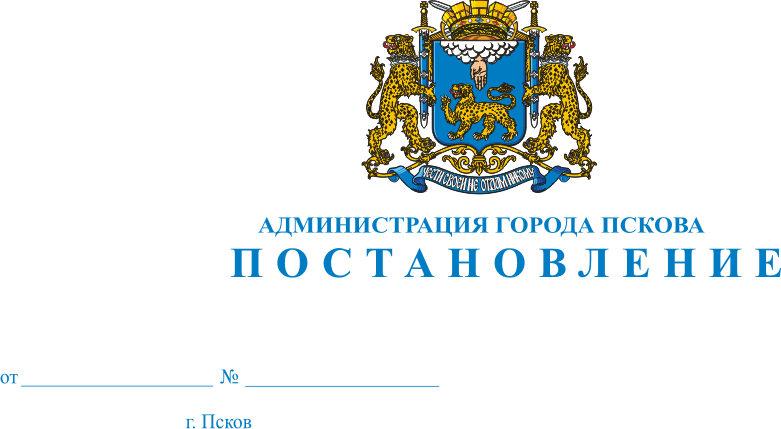 О принятии решения о подготовке проекта планировки и проекта межевания территории в границах Привокзальной площади и прилегающей территории в городе Пскове.В целях обеспечения устойчивого развития территорий, выделения элементов планировочной структуры и установления параметров планируемого развития элементов планировочной структуры, в соответствии с частями 4, 5, 6 статьи 41, статьями 43, 45, 46 Градостроительного кодекса Российской Федерации, руководствуясь статьями 28 и 32 Устава муниципального образования «Город Псков», Администрация города Пскова                                   ПОСТАНОВЛЯЕТ: 1. Принять решение о подготовке проекта планировки и проекта межевания территории в границах Привокзальной площади и прилегающей территории в городе Пскове согласно приложению 1 к настоящему постановлению.2. Утвердить задание на выполнение инженерных изысканий, необходимых для подготовки документации по планировке территории согласно приложению 2 к настоящему постановлению.3. Управлению по градостроительной деятельности Администрации города (Саенко А.К.) обеспечить:1) рассмотрение предложений физических и юридических лиц о порядке, сроках подготовки и содержании документации по планировке территории, указанной в пункте 1 настоящего постановления, поступивших  в Управление по градостроительной деятельности Администрации города Пскова (г. Псков, ул. Я. Фабрициуса, д. 2-А) в течение тридцати дней со дня опубликования настоящего постановления; 2) подготовку технического задания на документации по планировке территории, указанной в пункте 1 настоящего постановления;3) подготовку документации по планировке территории, указанной                     в пункте  1 настоящего постановления.4. Опубликовать настоящее постановление в газете «Псковские Новости» в течение трех дней со дня подписания и разместить на официальном сайте муниципального образования «Город Псков» в сети Интернет 5. Контроль за исполнением настоящего постановления оставляю                        за собой.6. Настоящее постановление вступает в силу со дня его официального опубликования.И.п. Главы города Пскова                                                                     И.В. Иванова 